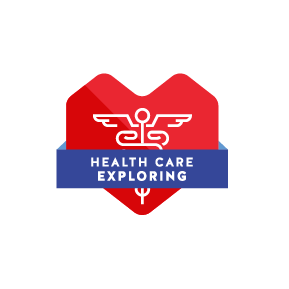 Explorer Interest SurveyPlease check topics you would like to EXPLORE over the coming year!Please print anything else you would like to learn about careers in healthcare not listed here. Thank you!CheckSelect 3 careersCheckSelect 3 Healthcare ServicesDentistLaboratory ServicesEMT/ParamedicLGBTQIALab TechnicianChild Life ServicesMedical DoctorOncology (Cancer)Medical LibrarianCardiac CareNurseHands Only CPR TrainingOccupational TherapistObstetrics (Mothers and Babies)PharmacistPediatricsPhysical TherapistPharmacyPhysician AssistantHIV/AIDS PsychiatristOrthopedics (Bones)RadiologistNutritionRegistered DieticianMental HealthResearcherHome CareSocial WorkerEmergency ServicesSpeech TherapistMen’s HealthSurgeonPhysical Therapy and Rehab MedicineForensic PathologistPulmonology (Lungs)Radiology and Diagnostic ImagingSports MedicineTravel MedicineWeight Loss and Bariatric SurgeryWound Care